Mathematics Instructional Plan – Grade 2Real Data!Strand:	Probability and StatisticsTopic:	Gathering and organizing data to construct graphsPrimary SOL:	2.15	The student will collect, organize, and represent data in pictographs and bar graphs read and interpret data represented in pictographs and bar graphsRelated SOL: 	2.14Materials Category Sheet (attached)Pictograph Categories (attached)Data Collection Sheet 1:1 (attached)Data Collection Sheet 2:1 (attached)Data Collection Sheet 5:1 (attached)Data Collection Sheet 10:1 (attached)Pictograph Symbols: Social Studies (attached)Pictograph Symbols: Mathematics (attached)Pictograph Symbols: Language Arts (attached)Pictograph Symbols: Science (attached)Pictograph Chart (1:1) activity sheet (attached)Pictograph Chart (2:1) activity sheet (attached)Pictograph Chart (5:1) activity sheet (attached)Pictograph Chart (10:1) activity sheet (attached)Bar Graph (1:1) (attached)Apples Sold (5:1) activity sheet (attached)Apples Sold (2:1) activity sheet (attached)Miller Market Apples Sold activity sheet (attached)ScissorsGluePencilVocabulary axis, bar graphs, categories, chart, data, pictographs, represented, table, tallies, titleStudent/Teacher Actions: What should students be doing? What should teachers be doing?Say, “Today, we are going to be collecting data, learning how to organize the data, and representing the data for our principals to understand what subject our class likes the most. The purpose of the graph is to represent the data that we gather to answer the question: What subject do most students like in our class?”“I can” statement: I can collect, organize, and represent data to answer a question.Say, “All pictographs and bar graphs have titles. What would a good title be for our graph? Turn and talk to your neighbor about what you think the title should be.” … “Now I am going to show you three choices. (See labels below.) If you think choice 1 was closest to what your group discussed, then raise one finger. If the second option was something that was close to what your group discussed, then put up two fingers. If choice 3 was what your group said, put up three fingers.” All students should chose option one.Put the following on sentence strips that can be cut out and displayed or shown electronically:Choice 1: Our Favorite SubjectChoice 2: Our Favorite PetChoice 3: Our Favorite CandySay, “First, we are going to be creating a pictograph and a bar graph. A pictograph uses pictures or symbols to represent one or more objects. For example, these are the pictures/symbols that we are going to use to represent our data.”Social Studies could be represented by a globe: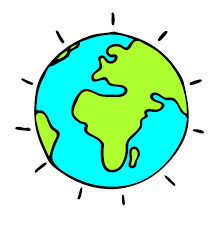 Math could be represented by addition and subtraction symbols:  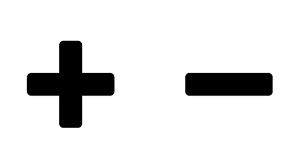 Language Arts could be a book: 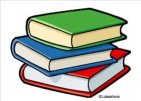 Science: 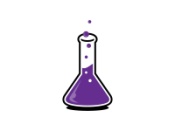 3.	Say, “We are going to be looking at only these four subjects. These subjects are called categories. We need to organize the categories on a graph so we can add data to each category.” (Students will need all four category sheets and one pictograph template seen below.) Ask students to cut apart and make piles of like categories and put their name at the top of the pictograph template. 4.	Now ask, “How can we collect data to show how many students like each subject?” Students should remember how to tally from first grade (1.12). Have students sit in a circle. Ask, “Who likes math?” Model for the students how to make that number into tallies. Students will record the results. Go through each of the categories and have students collect the data on the data sheet. They can use numbers or tallies.5.	Say, “Now it is time to take the data and create a pictograph. A pictograph is represented by pictures or symbols. Today we are going to cut out some pictures and glue them on the graph to represent how many students like each subject.” (This is 1:1. You may be able to skip this lesson if students are ready for 2:1, 5:1, or 10:1. There are templates to allow for differentiation and to meet the requirements of the standard.)AssessmentQuestionsIf every two students represented one symbol, how many symbols would we need for math?If every five students represented one symbol, how many symbols would we need for language arts?If every 10 students represented one symbol, how many symbols would we need for science?Why do you think people who collect data use symbols to represent more than one?Why do you think we use pictographs and bar graphs to represent data?Journal/writing prompts (include a minimum of two)Write about a time when you think creating a pictograph would be useful to the reader. Show examples of a pictograph. Include a title, pictures or symbols, and a key.Create a pictograph or bar graph on who likes chocolate, strawberry, vanilla ice cream or all three flavors. Be sure to include the title and a key. Create the key based on one symbol equals five students.Other Assessments (include informal assessment ideas)Show me how you would collect data for who likes tacos or pizza best for lunch.Read the data and share what you think the pictograph means. (Give students a completed pictograph)Use the Apple handout to have student interpret data and to make comparisons and generalizations.Extensions and Connections (for all students)Have students create a pictograph on any topic at home. Have students show the data collection, write about how they organized the data, and represent the data in a pictograph or bar graph.What other subject would pictographs or bar graphs be useful in? Why?Strategies for Differentiation Use the templates to differentiate based on readiness, product, and task.Use pictures for students who may need assistance with drawing symbols or for those students who will want to spend a lot of time on symbols.Redirection and corrective feedback should be given throughout lesson.Note: The following pages are intended for classroom use for students as a visual aid to learning.Virginia Department of Education ©2018Category SheetOur Favorite SubjectOur Favorite PetOur Favorite CandyPictograph CategoriesSocial Studies Math  Language Arts Science Data Collection Sheet (1:1)Add tallies below. One tally for each student.					Data Collection Sheet (2:1)Add tallies below. One tally for every two students.Data Collection Sheet (5:1)Add tallies below. One tally for every five students.Data Collection Sheet (10:1)Add tallies below. One tally for every 10 students.Pictograph Symbols: Social StudiesCut symbols apart.Pictograph Symbols: MathematicsCut symbols apart.Pictograph Symbols: Language ArtsCut symbols apart.Pictograph Symbols: ScienceCut symbols apart.Pictograph Chart 1:1Name:Title of graph: _________________________________Pictograph Chart 2:1Title of graph: _________________________________ = 2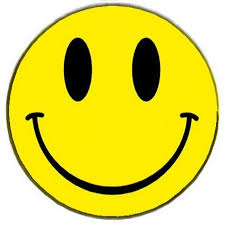 Pictograph Chart 5:1 (attached)Title of graph: _________________________________ = 5Pictograph Chart (10:1)Title of graph: _________________________________ = 10Bar graph (1:1)	Name:Title of graph: _________________________________Apples Sold (5:1)Read and interpret data show in a pictograph.Key: = 5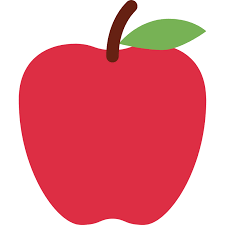 How many apples were sold in January? _______Which month sold 10 apples? ______________How many apples were sold in February? _____Which month sold the least? _______Apples SoldKey: = 2How many apples were sold in January? _______Which month sold 10 apples? ______________How many apples were sold in March? _____Which month sold the least? _______Miller Market Apples SoldKey: = 2Predict how many apples you think sold in April if Miller Market continued the same pattern:_________Why? _____________________________________________________________________________________________________________________________________________________________________________Social StudiesScienceSocial StudiesScienceSocial StudiesScienceSocial StudiesScienceSocial StudiesMathLanguage ArtsScienceSocial StudiesMathLanguage ArtsScienceSocial StudiesMathLanguage ArtsScienceSocial StudiesScienceJanuaryFebruaryMarchJanuaryFebruaryMarchJanuaryFebruaryMarchJanuaryFebruaryMarchJanuaryFebruaryMarchApril?